THE BUS	http://www.thebus.org/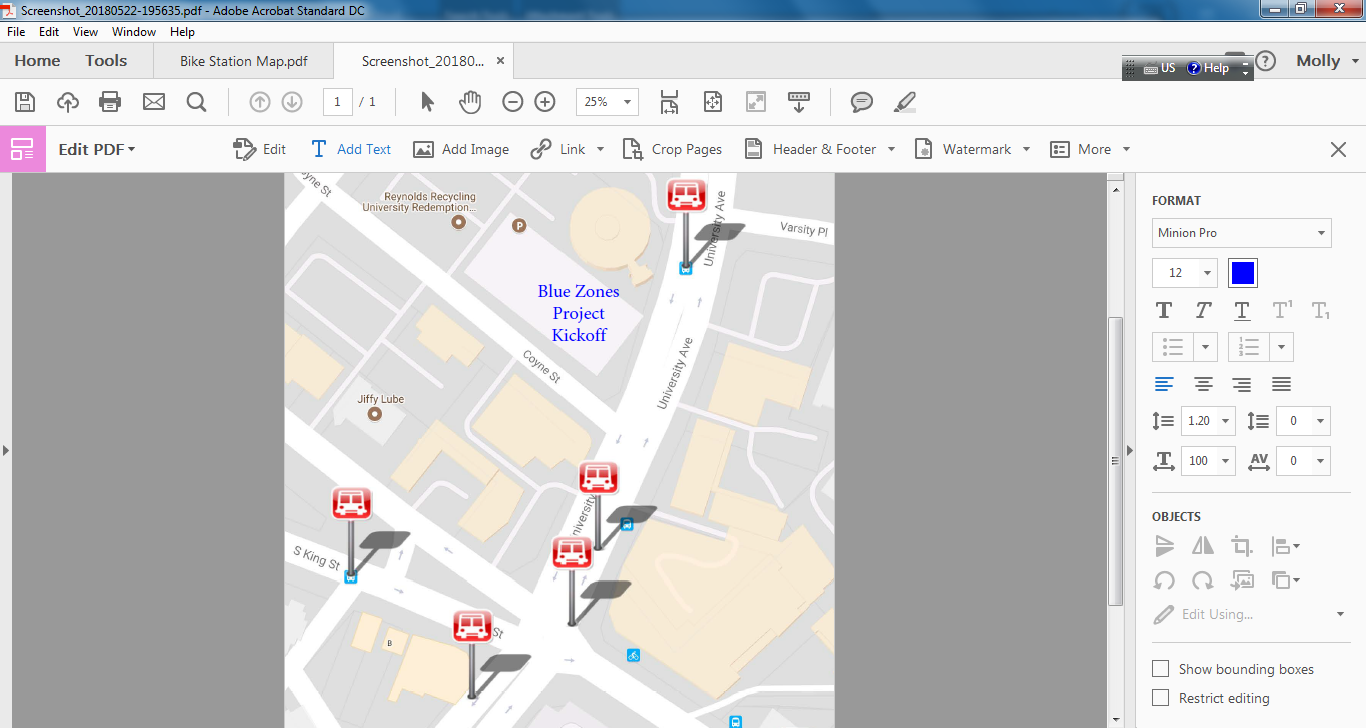 BIKI  https://gobiki.org/map-of-biki-stops/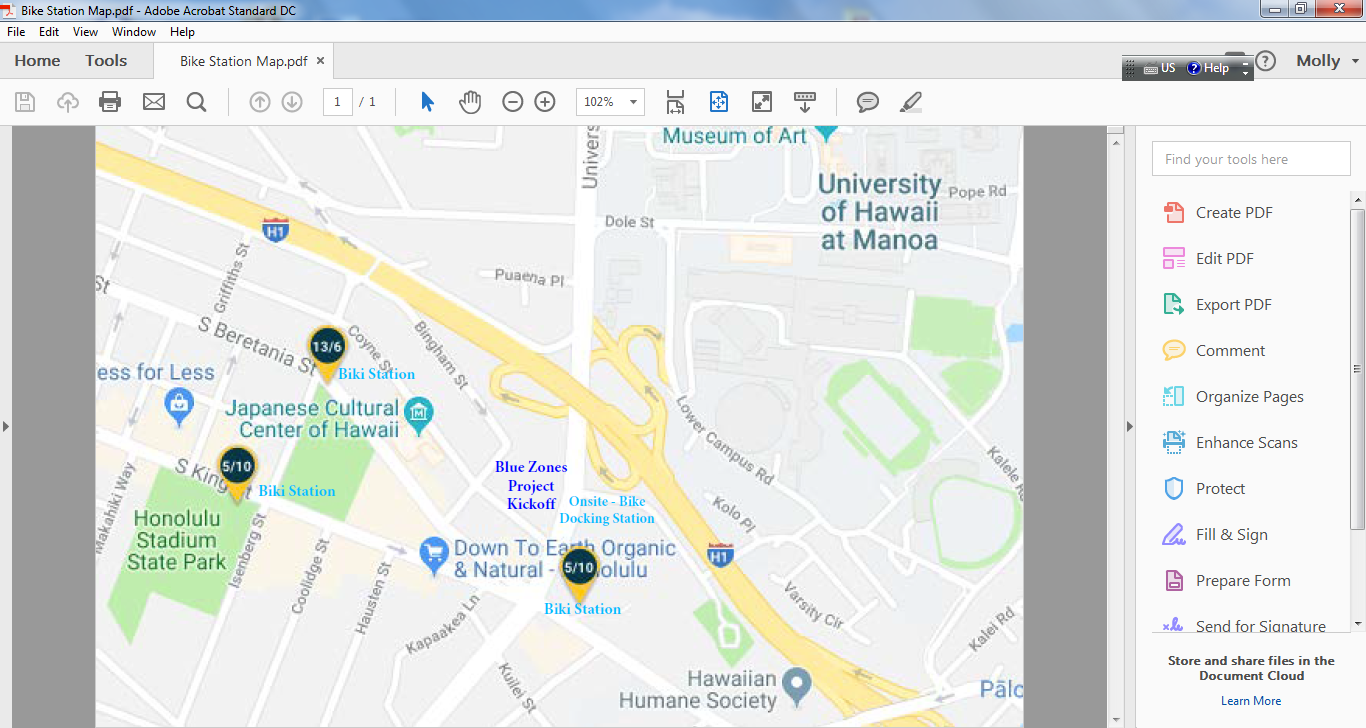 THE BUSADDRESSROUTESSOUTH-NORTHBus Stop 296 University Ave/South King St4, A, 18 NORTH-SOUTHBus Stop 415 University Ave/ Coyne St4, 6 EAST-WESTBus Stop 2107 South King St / University Ave1WEST-EASTBus Stop 3067 South King / Kapa’akea1